Fachschule im Fachbereich TechnikNachweis des Fachschülers für Konsultationen zur ProjektarbeitFachschüler: Name/Vorname:   	_________________________________________________    Klasse:            	________________			PA- Nr.:   _____________Erstbetreuer: 					Name/Vorname:   		 ______________________________  	Kurzzeichen:   	____________Zweitbetreuer:						Name/Vorname:  		 _____________________________    Kurzzeichen:	 ____________Sie haben die Aufgabe das Erst-und  Zweitgespräch und mindestens drei Pflichtkonsultationen auf diesem Blatt nachzuweisen! Die Terminabstimmung liegt in Ihrer Verantwortung!!!!Bitte beachten Sie, dass innerhalb der ersten 4 Wochen, nach Beginn des Projektzeitraumes die erste Pflichtkonsultation beim schulischen Betreuer stattzufinden hat. 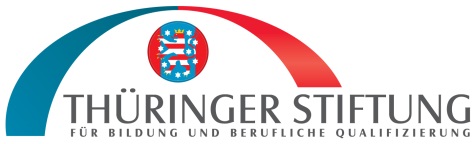 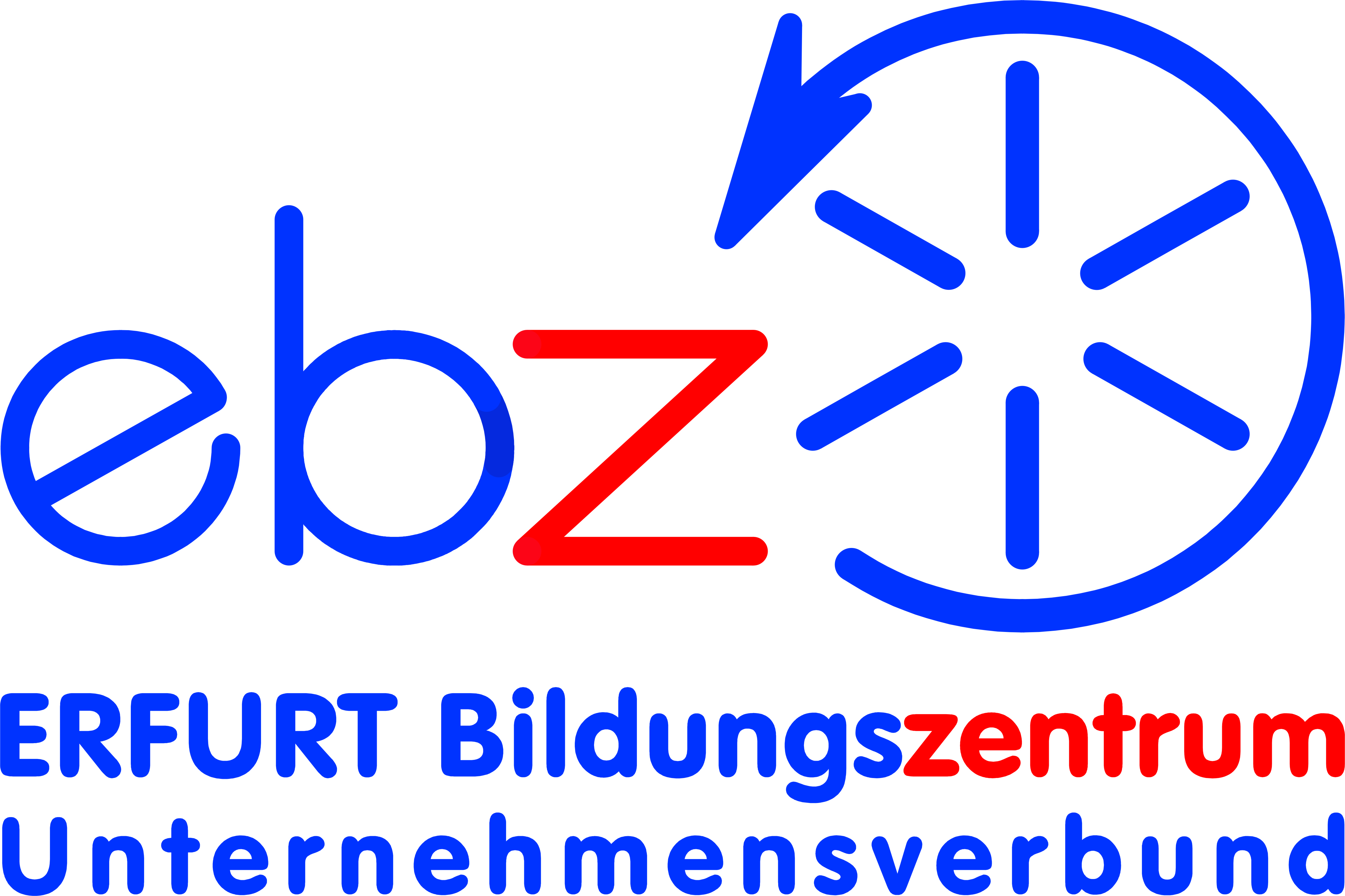 DatumZeit von/ bisInhaltBestätigung (Kurzzeichen)ErstgesprächBeurteilung/ Festlegung des Themas Zweitgespräch/ schul. BetreuerKontrolle der ausgefüllten Formulare Projektantrag und Projektskizze1. Pflichtkonsultation2. Pflichtkonsultation3. Pflichtkonsultation